Hungarian Puli Club of Great Britain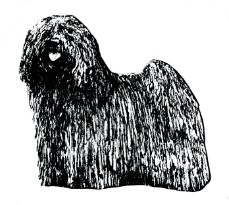 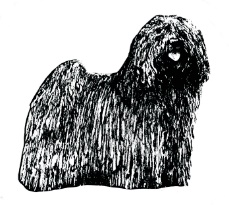 Judges List 2018 Questionnaire	                                       FOR NEW APPLICANTS.Please complete the following, where applicable, and sign the declaration on the last page. You may submit by e mail and we shall accept as if signed. If you have insufficient space, please continue on an extra sheet.To be completed and submitted to the Judges Sub Committee, prior to 27th October 2017, by all persons wishing to be considered for inclusion in the Hungarian Puli Club of Great Britain Judges Lists.The Judges List of The Hungarian Puli Club of Great Britain is prepared annually by the Judges Sub Committee based on the application forms submitted prior to the above date.PART 1     ALL APPLICANTS TO COMPLETE				**Please complete shaded areas only**Please give details of all future, confirmed appointments to judge Pulis.This enables us to provide all circulated societies with the maximum possible information.Do you award Challenge Certificates in any other breeds? Please list below.If you are NOT already approved to award Challenge Certificates in Pulis, please give full details of all judging you have done of the breed.Puli specific seminars attended, please list::Stewarding experience, please give details:PART 2     BREED SPECIALISTS ONLY TO COMPLETE.PART 3 NON BREED SPECIALISTS ONLY TO COMPLETEPlease give details of your interest in Hungarian Pulis:PART 4     ALL APPLICANTS TO COMPLETEHave you any other useful information that may be relevant?DECLARATION(To be completed and signed by all applicants. E-mail submissions will be accepted as if signed)The submission of a completed form does not necessarily ensure inclusion in the Club’s lists.Lists will only be valid for one year at a time and inclusion in a list in one year does not necessarily ensure inclusion in future years.I guarantee to do a written critique for submission to the Dog Press within one month of the judging appointment. I certify that all the information I have given on this application form, is a true and accurate record.COMPLETED FORMS TO BE RETURNED BY 27th OCTOBER 2017 TOMr W Fulton16 Seaforth Park,Annan,Dumfriesshire,DG12 6HX.Telephone: 01461 204232 e-mail:  CordantePulis@aol.comTitle: (Mr/Mrs/Miss/Ms/Dr)Full Name:AddressPostcodeTelephone NumberEmail AddressAffixDate:Show:DateName of showType of showNo. of classes judgedNo of dogs present & judgedTOTALSTOTALSTOTALSDateOrganised byDetails159261037114812How long have you owned Pulis?How long have you exhibited Pulis?Date of 1st litter bred.Number of litters bred.No. of Pulis bred by you in the KC Stud Book.No. of Pulis owned by you in the KC Stud Book.No. of other dogs owned/bred in KC Stud Book.KC Accredited Trainer Conformation & Movement Seminar attendedKC Accredited Trainer Rules & Regulations Seminar attendedNumber of dogs bred/or owned by you in KC Stud Book.Date of first ever judging appointmentPlease list any other Working, Pastoral or “Table Breeds” owned or exhibited by you.Other breeds judged by you at Open Show level.SignatureDate